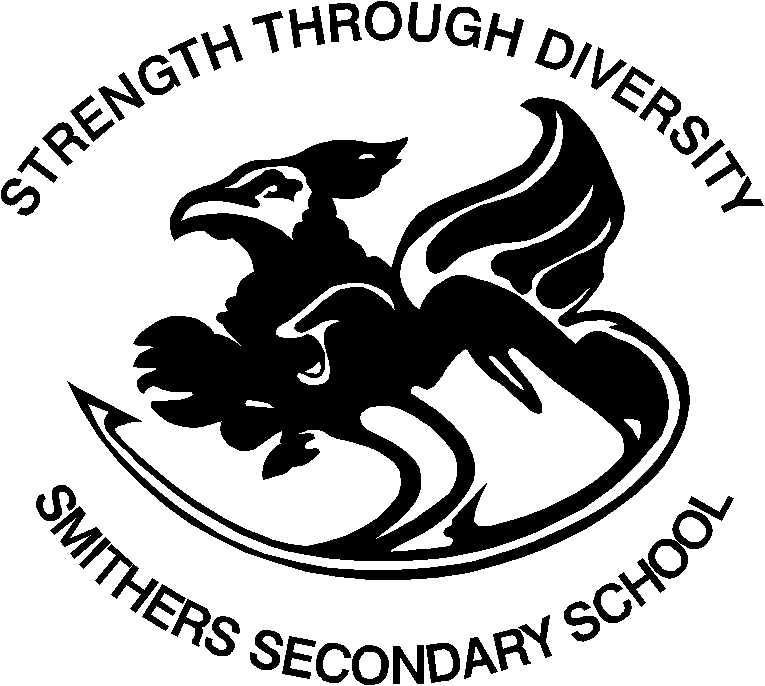 Dear Parents,The Outdoor Education Program at Smithers Secondary will be undertaking numerous day trips away from school grounds.  The purpose of this is to expose students to a wide variety of outdoor activities and learning opportunities that cannot occur in a regular classroom. The school mini-bus will be used to transport students to the various locations.  Day trips include leaving and returning to Smithers Secondary during school hours.  Such activities and locations may include, but are not limited to:Due to changing weather, mini-bus availability, course schedule changes, and other unforeseeable reasons these activities are not confined to specific dates.  Sincerely,Rory HendersonOutdoor Education InstructorSmithers Secondary SchoolPhone: (250) 847-2231Email: rory.henderson@sd54.bc.ca----------------------------------------------------------------------------------------------------------------------------I hereby grant permission to ________________________________________________ to participate in day trips occurring in Smithers Secondary Outdoor Education Program – 2017-18 school year. _________________________________________                         				_________________________Parent/Guardian (Signature)						Date (DD-MM-YYYY)ActivitiesLocationsCanoeingLake Kathlyn, Seymour Lake, Tyhee Lake Provincial Park, Dennis Lake, McDonell Lake, Taltzen Lake. HikingCrater Lake, Malkow Lookout, Babine Mountains Provincial Park, Ski-Out Trailhead.Cross-country skiingBulkley Valley Nordic Centre, Tyhee Lake, Lake KathlynDownhill Ski/SnowboardHudson Bay Mountain Ski ResortSnowshoeingHudson Bay Mountain Ski Resort, Bulkley Valley Nordic Centre, Tyhee Lake, Lake Kathlyn, Ski-Out Trailhead, Babine Mountains Provincial Park.